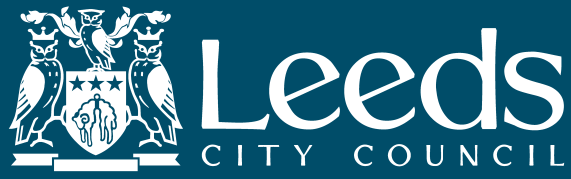 Could you please complete the form in black ink.Name of foster carerYour NameHow do you support the foster carer?Could you please comment on your experience relating to the support you provideHas the carer/social worker made you aware of any issues about the child that might affect the support you provide?  (the child’s behaviour, likes and dislikes etc) Do you feel that you receive good support from the carer, social worker or supervising social worker?Do you feel you are able to continue providing the current level of support?Do you consider that the child enjoys their time with you?Signed Dated